REPUBLIKA HRVATSKAPOŽEŠKO SLAVONSKA ŽUPANIJAOSNOVNA ŠKOLA BRAĆE RADIĆA PAKRACŠIFRA ŠKOLE: 11-064-001KLASA: 003-02/19-01/13URBROJ: 2162-10-01-19-1Pakrac, 01.listopada 2019.g.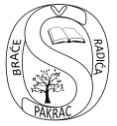 Na temelju članka 45. Statuta škole Osnovne škole braće Radića Pakrac,sazivam  33. sjednicu ŠKOLSKOG ODBORAZa 4. listopada 2019.g., petak u 13:15 sati sa sljedećimDNEVNIM  REDOM:              1.     Usvajanje zapisnika s prošle, 32. sjednice Školskog odbora i usvajanje dnevnog reda 33.                                             sjednice.              2.     Usvajanje Godišnjeg nastavnog plana i programa škole za 2019./2020.g.              3.     Usvajanje Kurikuluma Osnovne škole braće radića Pakrac za 2019./2020.g.              4.     Prethodna suglasnost za primanje u radni odnos na određeno vrijeme za francuski jezik              5.     Odluka o raspisivanju natječaja za izbor i imenovanje ravnatelja Osnovne škole braće radića                       Pakrac               6.     RazličitoO tome obavijestiti:1.  Ivana Bukvić Belac2.  Iva Ivanović3.  Milan Nadaždi4.  Ana Zekić5.  Željka Pejša Božić6.  Morena Mandić Čolić7.  Marko Martinelli8.  Sanja Delač, izvjestitelj9.  Upravni odjel za društvene djelatnosti        10.  Arhiva                                                                                             Predsjednica Školskog odbora                                                                                                     Ivana Bukvić Belac, prof., v.r._____________________________________________